ГРИПП ПТИЦ Острая инфекционная, особо опасная болезнь, передаваемая человеку от животных, возбудителем которой является вирус типа А. к гриппу восприимчивы все виды птиц, в т.ч. куры, индейки, утки, фазаны, цесарки, перепела, глухари и практически все другие виды синантропных, диких экзотических и декоративных птиц, а также свиньи, лошади, хорьки, мыши, собаки, кошки, иные позвоночные и человек. Грипп птиц не вызывает массового заболевания диких птиц и протекает у них бессимптомно, однако среди домашних птиц может вызывать тяжелое заболевание и гибель.ИСТОЧНИК ИНФЕКЦИИБольные и переболевшие, а также находящиеся в инкубационном периоде птицы. Факторы передачи — пух, перо, подстилка, трупы и тушки убитых птиц, контаминированное оборудование и инвентарь, корма, транспорт, персонал, грызуны, насекомые, дикие птицы.ИНКУБАЦИОННЫЙ ПЕРИОД1—5 суток.КЛИНИЧЕСКИЕ ПРИЗНАКИсверхострое течение — внезапная гибель птиц без проявления каких-либо признаков болезни;острое течение — угнетенное состояние, сонливость, истечение тягучей слизи из клюва, конъюнктивит, повышение температуры тела, диарея, отеки подкожной клетчатки в области головы, шеи, груди, отек гортани, цианоз (синюшность) гребня, бородок и лап, шаткость походки, судороги, парезы и параличи.У кур-несушек — резко снижается продуктивность (вплоть до полного прекращения яйценоскости). Смертность может достигать 100%.У водоплавающих птиц — при заражении высоковирулентными штаммами нарушение координации движений, искривление и заворот шеи, иногда развивается помутнение роговицы глаз. Болезнь может протекать бессимптомно, птицы длительное время остаются вирусоносителями.ПАТОЛОГОАНАТОМИЧЕСКИЕ ИЗМЕНЕНИЯСтуденистые инфильтраты желтовато-красного цвета в подкожной клетчатке, скопление экссудата в грудобрюшной и перикардиальной полостях, Кровоизлияния на серозных и слизистых покровах, сердце печени. Оболочки головного мозга гиперемированы, с пятнистыми кровоизлияниями, печень, брыжейка и серозные оболочки кишечника застойно гиперемированы.ПРОФИЛАКТИКАнедопущение заноса возбудителя инфекции;соблюдение режима хозяйства закрытого типа, организация безвыгульного содержания птицы;завоз птицы и инкубационного яйца — только из благополучных по птичьему гриппу регионов и хозяйств;обеспечение должных санитарных условий содержания домашней птицы;использование только качественных и безопасных кормов для птиц подвергнутых термической обработке (проварка, запаривание);обо всех случаях заболевания и падежа домашней птицы, а также при обнаружении мест массовой гибели дикой птицы на полях, в лесах и других местах, необходимо незамедлительно сообщить в ветеринарную службу;соблюдать правила личной безопасности и гигиены.МЕРЫ БОРЬБЫБольную подозрительную по заболеванию птицу убивают бескровным методом и сжигают, проводят очистку и дезинфекцию зданий и оборудования, помет уничтожают. Осуществляют комплекс противоэпизоотических мероприятий в соответствии с Правилами по борьбе с гриппом птиц.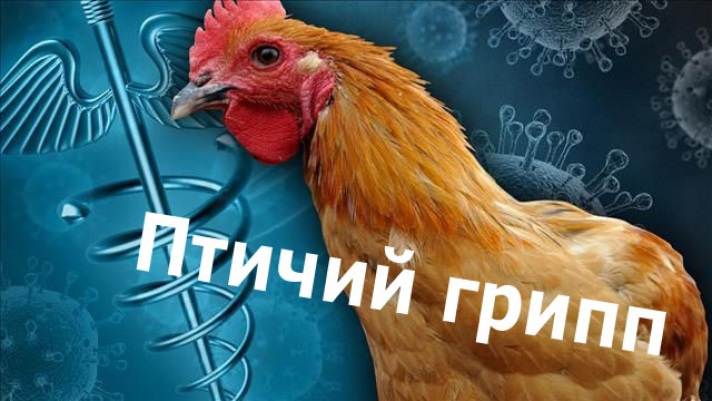 Управление ветеринарии Республики Башкортостан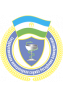 Высокопатогенный грипп птицБесплатный номер горячей линии ГОСУДАРСТВЕННОЙ ВЕТЕРИНАРНОЙ СЛУЖБЫ РЕСПУБЛИКИ БАШКОРТОСТАН                                8-800-77-55-828